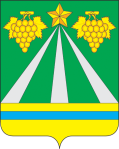 АДМИНИСТРАЦИЯ МУНИЦИПАЛЬНОГО ОБРАЗОВАНИЯ КРЫМСКИЙ РАЙОНПОСТАНОВЛЕНИЕот 13.09.2021	       № 2648город КрымскО внесении изменений в постановление администрации муниципального образования Крымский район от 9 июня 2018 года № 885 «О создании комиссии по распределению приобретенных жилых помещений детям-сиротам и детям, оставшимся без попечения родителей, лицам из числа детей-сирот и детей, оставшихся без попечения родителей, лицам, относившимся к категории детей-сирот и детей, оставшихся без попечения родителей, по договорам найма специализированных жилых помещений в муниципальном образовании Крымский район»В связи с кадровыми изменениями, постановляю:1. Внести в постановление администрации муниципального образования Крымский район от 9 июня 2018 года № 885 «О создании комиссии по распределению приобретенных жилых помещений детям-сиротам и детям, оставшимся без попечения родителей, лицам из числа детей-сирот и детей, оставшихся без попечения родителей, лицам, относившимся к категории                детей-сирот и детей, оставшихся без попечения родителей, по договорам найма специализированных жилых помещений в муниципальном образовании Крымский район» изменения, изложив приложение № 1 «Состав комиссии по распределению приобретенных жилых помещений детям-сиротам и детям, оставшимся без попечения родителей, лицам из числа детей-сирот и детей, оставшихся без попечения родителей, лицам, относившимся к категории детей-сирот и детей, оставшихся без попечения родителей, по договорам найма специализированных жилых помещений на территории муниципального образования Крымский район» в новой редакции (приложение).2. Постановление администрации муниципального образования Крымский район от 1 июля 2021 года № 1888 «О внесении изменений в постановление администрации муниципального образования Крымский район
от 9 июня 2018 года № 885 «О создании комиссии по распределению приобретенных жилых помещений детям-сиротам и детям, оставшимся без попечения родителей, лицам из числа детей-сирот и детей, оставшихся без попечения родителей, лицам, относившимся к категории детей-сирот и детей, оставшихся без попечения родителей, по договорам найма специализированных жилых помещений в муниципальном образовании Крымский район» признать утратившим силу.	3. Отделу по взаимодействию со СМИ администрации муниципального образования Крымский район (Безовчук) разместить настоящее постановление на официальном сайте администрации муниципального образования Крымский район в сети Интернет.	4. Постановление вступает в силу со дня подписания.Первый заместитель главы муниципальногообразования Крымский район                                                                 В.Н.ЧерникСОСТАВкомиссии по распределению приобретенных жилых помещений детям-сиротам и детям, оставшимся без попечения родителей, лицам из числа детей-сирот и детей, оставшихся без попечения родителей, лицам, относившимся к категории детей-сирот и детей, оставшихся без попечения родителей, по договорам найма специализированных жилых помещений на территории муниципального образования Крымский районЗаместитель главы муниципального образования Крымский район                                                                  С.Д.КазанжиПРИЛОЖЕНИЕ к постановлению администрациимуниципального образованияКрымский район от  13.09.2021 № 2648«ПРИЛОЖЕНИЕ»к постановлению администрациимуниципального образованияКрымский районот 09.06.2018 № 885Казанжи С.Д.- заместитель главы муниципального образования Крымский район, председатель комиссииПрудников П.А.- заместитель главы муниципального образования Крымский район, заместитель председателя комиссииЛеготина С.В.- заместитель главы муниципального образования Крымский район, заместитель председателя комиссииАрсёнова Н.В.- начальник управления по вопросам семьи и детства администрации муниципального образования Крымский район, заместитель председателя комиссииШумилова Т.А.- ведущий специалист управления по вопросам жизнеобеспечения, транспорта, связи и экологической безопасности администрации муниципального образования Крымский район, секретарь комиссии                                Члены комиссии:Гречкина К.В.- исполняющий обязанности начальника отдела имущественных отношений управления имущественных отношений администрации муниципального образования Крымский районЗакралевская Т.Т.- исполняющий обязанности руководителя государственного казенного учреждения Краснодарского края – управления социальной защиты населения в муниципальном образовании Крымский район (по согласованию)Плаксина О.В.- специалист 1 категории управления по вопросам семьи и детства администрации муниципального образования Крымский районСамыгина Е.В.- начальник управления имущественных отношений администрации муниципального образования Крымский районТрубицын М.А.- начальник правового управления администрации муниципального образования Крымский районХристофорова Е.Е.- начальник управления по вопросам жизнеобеспечения, транспорта, связи и экологической безопасности администрации муниципального образования Крымский район